                                               Bawdsey Primary                                            Explore    Courage    Equality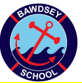                                              Year 3 Stone Age to the Iron Age                                Resilience     Caring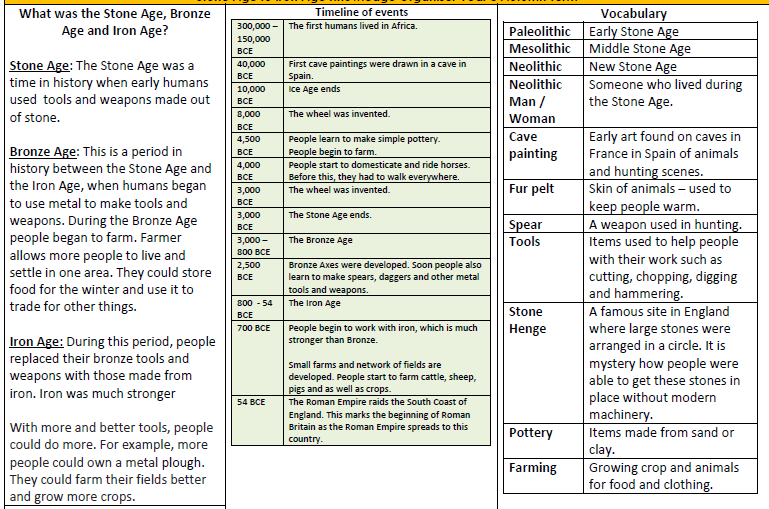 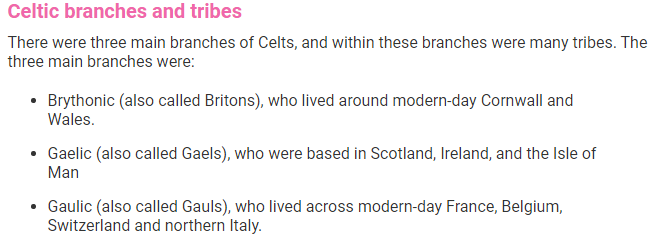 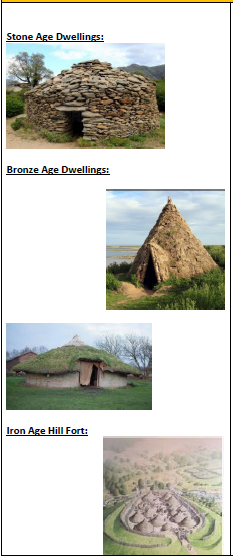 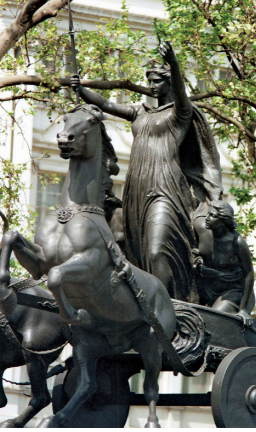 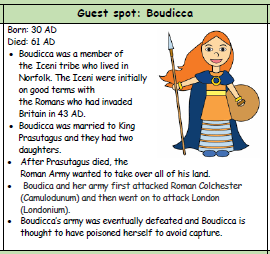 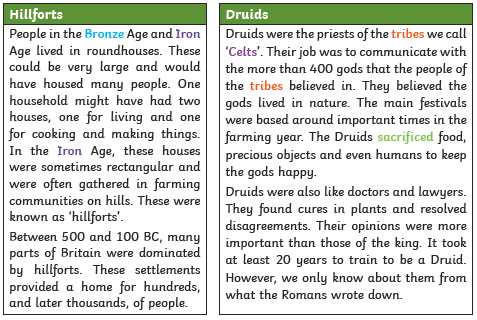 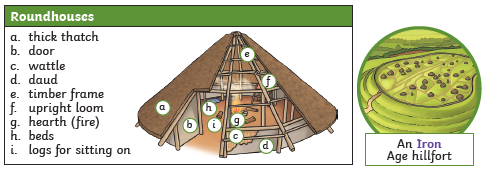 